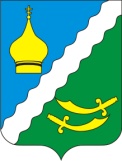 РОССИЙСКАЯ ФЕДЕРАЦИЯРОСТОВСКАЯ ОБЛАСТЬМАТВЕЕВО – КУРГАНСКИЙ РАЙОНМУНИЦИПАЛЬНОЕ ОБРАЗОВАНИЕ«МАТВЕЕВО - КУРГАНСКОЕ СЕЛЬСКОЕ ПОСЕЛЕНИЕ»АДМИНИСТРАЦИЯ МАТВЕЕВО – КУРГАНСКОГО СЕЛЬСКОГО ПОСЕЛЕНИЯПОСТАНОВЛЕНИЕ26.03.2021 г                                               № 35                                       п. Матвеев КурганВ соответствии с постановлением Администрации Матвеево - Курганского сельского поселения от 28.06.2018 № 137 «Об утверждении Порядка разработки, реализации и оценки эффективности муниципальных программ» и распоряжения Администрации Матвеево - Курганского сельского поселения от 18.09.2018 № 184 «Об утверждении перечня муниципальных программ»П О С Т А Н О В Л Я Ю:Внести в приложение №1 к постановлению Администрации Матвеево-Курганского сельского поселения №200 от 02.11.2018 года «Об утверждении  муниципальной программы Матвеево-Курганского сельского поселения «Обеспечение качественными жилищно-коммунальными услугами населения  Матвеево-Курганского поселения на 2019-2030 годы» изменения, изложив его в редакции согласно приложения. Постановление вступает в силу после его опубликования  в информационном бюллетени Матвеево-Курганского сельского поселения и подлежит размещению на официальном сайте Администрации Матвеево-Курганского сельского поселения в информационно-телекоммуникационной сети Интернет.3. Контроль за выполнением постановления оставляю за собой.Глава АдминистрацииМатвеево-Курганскогосельского поселения                                                                                          Г.В.ЩетковаПриложение к постановлению №35 от 26.03.2021 гПриложение N 1к Муниципальной программе Ростовской области"Обеспечение качественными жилищно-коммунальнымиуслугами населения Матвеево-Курганского сельского поселения"РАСХОДЫОБЛАСТНОГО  И МЕСТНОГО БЮДЖЕТОВ НА РЕАЛИЗАЦИЮ МУНИЦИПАЛЬНОЙ ПРОГРАММЫМАТВЕЕВО-КУРГАНСКОГО СЕЛЬСКОГО ПОСЕЛЕНИЯ "ОБЕСПЕЧЕНИЕ КАЧЕСТВЕННЫМИ ЖИЛИЩНО-КОММУНАЛЬНЫМИ УСЛУГАМИ НАСЕЛЕНИЯ МАТВЕЕВО-КУРГАНСКОГО СЕЛЬСКОГО ПОСЕЛЕНИЯ"О внесении изменений в постановление №200 от 02.11.2018 года  об утверждении  муниципальной программы Матвеево-Курганского сельского поселения «Обеспечение качественными жилищно-коммунальными услугами населения Матвеево-Курганского сельского поселения на 2019-2030 годы»   Статус   НаименованиеМуниципальнойпрограммы, подпрограммыМуниципальнойпрограммы, основногомероприятияОтветственныйисполнитель,соисполнители,участникиГосударственнойпрограммыРасходы (тыс. рублей), годыРасходы (тыс. рублей), годыРасходы (тыс. рублей), годыРасходы (тыс. рублей), годыРасходы (тыс. рублей), годыРасходы (тыс. рублей), годыРасходы (тыс. рублей), годыРасходы (тыс. рублей), годыРасходы (тыс. рублей), годыРасходы (тыс. рублей), годыРасходы (тыс. рублей), годыРасходы (тыс. рублей), годы   Статус   НаименованиеМуниципальнойпрограммы, подпрограммыМуниципальнойпрограммы, основногомероприятияОтветственныйисполнитель,соисполнители,участникиГосударственнойпрограммы 2019   2020202120222023   2024    2025   20262027202820292030Муниципальная программа      программа   "Обеспечение качествен-ными жилищно-коммуналь-ными услугами населенияМатвеево-Курганского сельского поселения"Всего:         19273,319699,317059,120479,718950,713547,613547,613547,613547,613547,613547,613547,6Подпрограмма"Развитие жилищногохозяйства в Матвеево-Курганском сельском поселении"                Всего: 33,627,8110,646,348,04,44,44,44,44,44,44,4Основное мероприятие 1Обеспечение мероприятий по капитальному ремонту многоквартирных домов в рамках подпрограммы «Развитие жилищного хозяйства» муниципальной программы  «Обеспечение качественными жилищно-коммунальными услугами населения Матвеево-Курганского сельского поселения»33,627,8110,646,348,04,44,44,44,44,44,44,4Подпрограмма"Развитие коммунальногохозяйства в Матвеево-Курганском сельском поселении"                Всего:         2313,9507,2434,6507,2514,0489.6489.6489.6489.6489.6489.6489.6Основное мероприятие 1Мероприятия по содержанию имущества в рамках подпрограммы «Развитие коммунального хозяйства» муниципальной программы  «Обеспечение качественными жилищно-коммунальными услугами населения Матвеево-Курганского сельского поселения» включая налогиВсего:193,6172,498,0170,6177,4195,0195,0195,0195,0195,0195,0195,0Основное мероприятие 2Возмещение предприятиям жилищно-коммунального хозяйства части платы граждан за коммунальные услуги в рамках подпрограммы «Развитие коммунального хозяйства» муниципальной программы «Обеспечение качественными жилищно-коммунальными услугами населения Матвеево-Курганского сельского поселения»Всего:384,4334,8336,6336,6336,6294,6294,6294,6294,6294,6294,6294,6Основное мероприятие 3Строительство объектов социального и производственного комплексов, в том числе объектов общегражданского назначения,  инфраструктуры в рамках подпрограммы «Развитие коммунального хозяйства» муниципальной программы  «Обеспечение качественными жилищно-коммунальными услугами населения Матвеево-Курганского сельского поселения»Всего:1735,900000000000Подпрограмма«Благоустройство территории Матвеево-Курганского сельского поселения»               ВСЕГО:  17025,319164,316513,919926,218388,713053.613053.613053.613053.613053.613053.613053.6Основное мероприятие 1Расходы на содержание, ремонт уличного освещения в рамках подпрограммы «Благоустройство территории» муниципальной программы  «Обеспечение качественными жилищно-коммунальными услугами населения Матвеево-Курганского сельского поселения»Всего:11429,311873,111972,612377,712301,110617,210617,210617,210617,210617,210617,210617,2Основное мероприятие 2Расходы на озеленение территории в рамках подпрограммы «Благоустройство территории» муниципальной программы  «Обеспечение качественными жилищно-коммунальными услугами населения Матвеево-Курганского сельского поселения»Всего:479,4308,1600,0312,0324,5516,0516,0516,0516,0516,0516,0516,0Основное мероприятие 3Расходы на ремонт и содержание гражданских кладбищ, памятников в рамках подпрограммы «Благоустройство территории» муниципальной программы  «Обеспечение качественными жилищно-коммунальными услугами населения Матвеево-Курганского сельского поселения»Всего:1753,02935,11735,92241,52326,5702,5702,5702,5702,5702,5702,5702,5Основное мероприятие 4Прочие расходы на благоустройство территории в рамках подпрограммы «Благоустройство территории» муниципальной программы  «Обеспечение качественными жилищно-коммунальными услугами населения Матвеево-Курганского сельского поселения»Всего:3364,14048,02205,44995,03436,61217,51217,51217,51217,51217,51217,51217,5Основное мероприятие 5Плановое выявление бесхозяйных объектов недвижимого имущества используемых для передачи энергетических ресурсов (включая газоснабжение, тепло-и электроснабжение), организация постановки в установленном порядке таких объектов на учет в качестве бесхозяйных объектов недвижимого имущества и признание права муниципальной собственности на такие бесхозяйные объекты недвижимого имущества